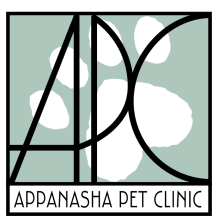 Appanasha Pet Clinic Medical Treatment Authorization I authorize the doctors at Appanasha Pet Clinic to give my pet(s) any medical attention necessary while I am unable to bring them in myself.  I understand that the doctors will take whatever measures they feel are reasonable and necessary to assure my pet’s health while I am away.  When I return, I will contact Appanasha Pet Clinic for further instruction and understand the financial responsibility if prior arrangements had not been established with the appointed caretaker.Owner’s names (s)  __________________________________________________________________________Owner’s Signature __________________________________________________________________________Today’s Date _______________________________________________________________________________Owner’s Emergency Phone Numbers ____________________________________________________________Caretaker Information:Effective dates ____________________________________________________________________________Caretaker’s name(s) _______________________________________________________________________Caretaker’s phone number (s) _______________________________________________________________Additional Info:Appanasha Pet Clinic   1205 Wittmann Drive- Menasha, WI 54952   (920)725-8307   www.appanashapetclinic.com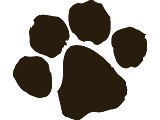 